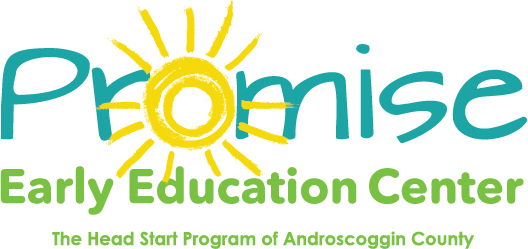 Medication Release Authorization FormI (parent/caregiver) ________________________________________________ give permission for print(authorized person) ________________________________________________   to take 					print										(child) __________________________________ prescribed medication from Promise Early Education Center.  I will be responsible for returning it to the classroom, when needed.Parent/caregiver signature______________________________________________________Authorized person signature_____________________________________________________Staff signature___________________________________________________________